МУНИЦИПАЛЬНОЕ ОБРАЗОВАНИЕГОРОДСКОЙ ОКРУГ ГОРОД СУРГУТАДМИНИСТРАЦИЯ ГОРОДАПОСТАНОВЛЕНИЕВ соответствии с Федеральным законом от 22.11.1995 № 171-ФЗ                            «О государственном регулировании производства и оборота этилового спирта, алкогольной и спиртосодержащей продукции и об ограничении потребления   (распития) алкогольной продукции», постановлением Правительства Российской Федерации от 27.12.2012 № 1425 «Об определении органами государ- ственной власти субъектов Российской Федерации мест массового скопления граждан и мест нахождения источников повышенной опасности, в которых                     не допускается розничная продажа алкогольной продукции, а также определении органами местного самоуправления границ прилегающих к некоторым организациям и объектам территорий, на которых не допускается розничная продажа алкогольной продукции», решением Думы города от 28.05.2013 № 333-V ДГ     «Об определении способа расчета расстояний от некоторых организаций и (или) объектов до границ прилегающих к ним территорий, на которых не допускается розничная продажа алкогольной продукции», распоряжениями Администрации города от 30.12.2005 № 3686 «Об утверждении Регламента Администрации                 города», от 10.01.2017 № 01 «О передаче некоторых полномочий высшим                  должностным лицам Администрации города»: 1. Утвердить границы прилегающей территории к зданию муниципального бюджетного общеобразовательного учреждения средней общеобразовательной школы № 10 с углубленным изучением отдельных предметов, расположенному по адресу: город Сургут, проспект Ленина, дом 30/1, на которой не допускается розничная продажа алкогольной продукции, согласно приложению.2. Управлению документационного и информационного обеспечения               разместить настоящее постановление на официальном портале Администрации города.3. Муниципальному казенному учреждению «Наш город» опубликовать настоящее постановление в средствах массовой информации.4. Контроль за выполнением постановления возложить на заместителя Главы города Шерстневу А.Ю.И.о. главы Администрации города                                                        А.А. ЖердевПриложение к постановлениюАдминистрации городаот ____________ № _________Схемаграниц прилегающей территории к зданию муниципального бюджетного общеобразовательного учреждения средней общеобразовательной школы № 10 с углубленным изучением отдельных предметов, расположенному по адресу: город Сургут, проспект Ленина, дом 30/1, на которой не допускается розничная продажа алкогольной продукции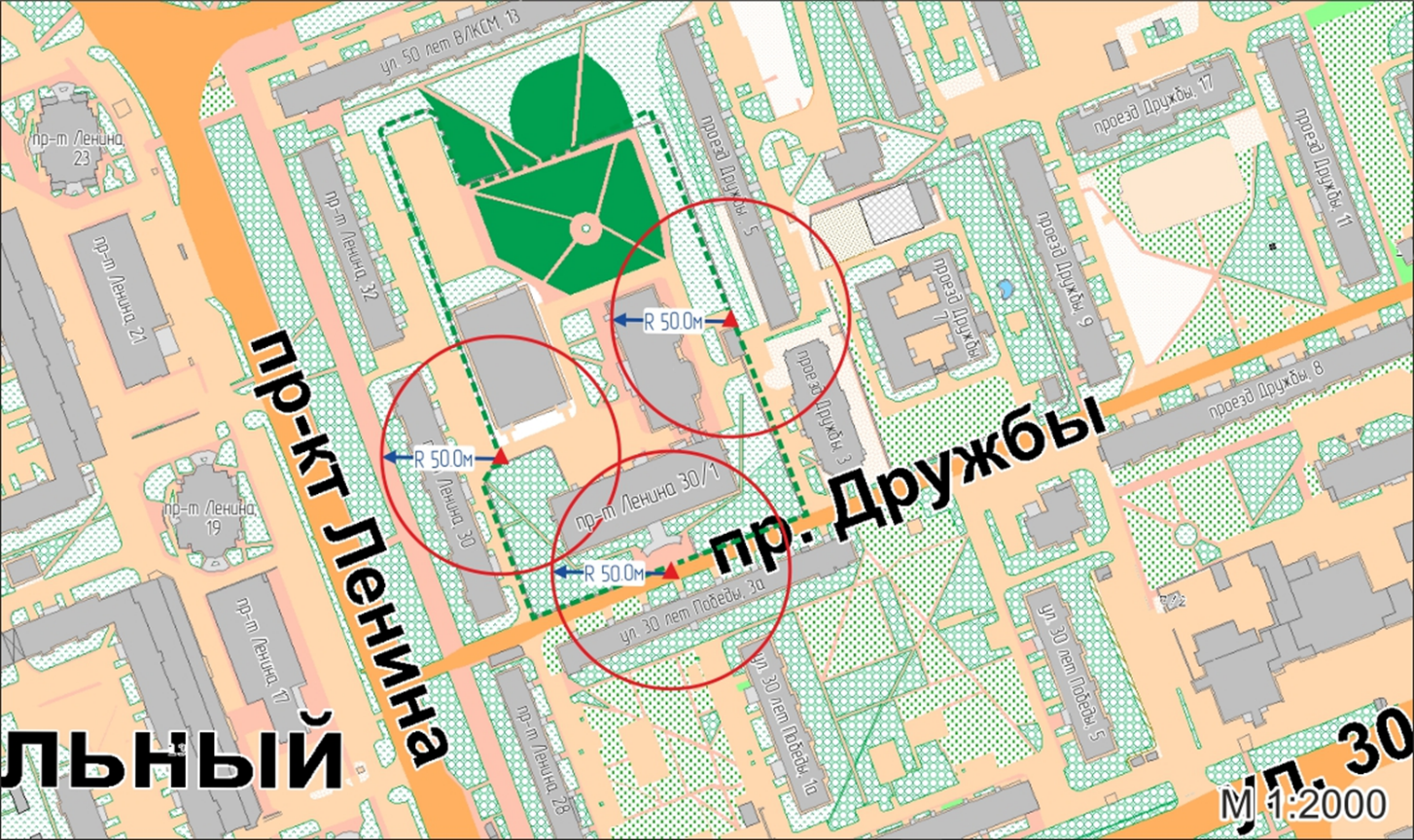 Условные обозначения:     – вход для посетителей на территорию МБОУ СОШ № 10;  R          – радиус в метрах;------  – металлический забор, граница обособленной территории.«25»102019г.№7985Об утверждении границ прилегающей территории к зданию муниципального бюджетного общеобразовательного учреждения средней общеобразовательной школы № 10 с углубленным изучением отдельных предметов, на которой не допускается розничная продажа алкогольной продукции